1.0 AMAÇHastane bünyesinde oluşan atıkların tanımlanmasının sağlanarak atılacağı çöp torbalarının belirlenmesi, böylece hasta ve yakınları ile hastane personelinin enfeksiyondan etkilenmesini önlemek.2.0 KAPSAMTüm atıkları kapsar.3.0 KISALTMALARSDH: Savur Devlet Hastanesi4.0 SORUMLULARSavur devlet hastanesinde çalışan tüm personel.5.0 TANIMLARAtık: İnsanların sosyal ve ekonomik faaliyetleri sonucunda işe yaramaz hale gelen, kullanım süresi dolmuş  yaşadığımız ortamdan uzaklaştırılması gereken maddelere genel olarak atık denmektedir.Evsel Atık: Ünitelerden kaynaklanan, başta mutfak, bahçe ve idari birimlerden kaynaklanan atıklar olmak üzere kontamine olmamış atıklardır.Enfeksiyöz Atık: Enfeksiyon yapıcı etkenleri taşıdığı bilinen veya taşıması muhtemel başta kan ve kan ürünleri olmak üzere her türlü vücut sıvıları ile insan dokuları, organları, plesenta, fetüs ve diğer patolojik materyal: Bu tür materyal ile bulaşmış eldiven, örtü, çarşaf, bandaj, flaster, tamponlar eküvyon vb. atıklar: Bakteri ve virüs tutucu hava filtreleri; enfeksiyöz ajanların laboratuvar kültürleri ve kültür stokları.Tehlikeli Atık: Sağlık hizmeti verilen alanlardan kaynaklanan, genotoksik, farmasötik ve kimyasal atıklar ile ağır metal içeren atıklar ve basınçlı kaplarıdır.Tıbbi Atık: Sağlık ünitelerindeki işlemler sırasında ortaya çıkan enfeksiyöz, patolojik ve kesici-delici atıklardan oluşan atıkların genel adıdır.Tehlikeli Atık: Sağlık hizmeti verilen alanlardan kaynaklanan, genotoksik, farmasötik ve kimyasal atıklar ile ağır metal içeren atıklar ve basınçlı kaplarıdır.Tıbbi Atık: Sağlık ünitelerindeki işlemler sırasında ortaya çıkan enfeksiyöz, patolojik ve kesici-delici atıklardan oluşan atıkların genel adıdır.Tıbbi Atık: Sağlık hizmeti verilen alanlardan kaynaklanan, enfeksiyöz, patolojik ve kesici delici atıklardır.6.0 FAALİYET AKIŞITıbbi Atık (Kırmızı Çöp Poşetine Atılacak)IV. Kateterler,Serum setleri.Eldiven, önlük ve maske,Foley sonda,İdrar torbası ve bağlantıları (idrar boşaltıldıktan sonra),Nazogastrik sonda,Tek kullanımlık ameliyat giysileri ( önlük, maske, bone),Trakeostomi kanülü,Bildirimi zorunlu hastalıkların atıkları,Bakteri ve virüs tutucu hava filtreleri,Kültür ve stokları,Anotomik atık dokular, organ ve vücut parçaları, plesenta,Pansuman malzemeleri,Gaita kapları, idrar kapları, balgam kapları,İzolasyon uygulanan hastaların atıkları,Kan ve kan ürünleri,Diyaliz atıkları ve ekipmanları,Tıbbi Atık (Kesici-Delici Alet Kutularına Atılacak)Enjektör iğnesi,Katater iğnesi,Bistüri,Lam-lamel- lanset,Cam laboratuar tüpleri,Ampuller,Kırılmış cam.Geri Dönüşüm-Ambalaj Atıkları (Mavi Çöp Poşetine Atılacak)Flakonlar (içi boş ya da 1 cc’den az ilaç kalmış ise),Kağıt,Plastik,Mukavva,Karton,Cam,Cam ve plastik serum şişeleri (içinde ilaç yok ise boşaltılıp, set kısmı ayrıldıktan sonra) .İçecek şişeleri,Metal içecek kutuları.Evsel Atık (Siyah Çöp Poşetine Atılacak)Yiyecek içecek tarzı atıklar,Doktor ve hemşire odası atıkları,Kullanılmış kağıt havlu ve peçedePil Atıkları (Atık Pil Kutusuna Atılacak)Her türlü piller.İlaç Ve Kit AtıklarıKullanım süreleri dolmuş ilaç ve kitler ayrı bir kapta toplanmalı ve Eczaneye iade edilmelidir.Tehlikeli AtıklarMiadı dolan, ambalajı bozulan veya kullanım dışı olan ilaç, aşı ve serumlar,İçinde ilaç olan ve yarım kalmış serumlar,Amalgam atıkları, Civa içeren tıbbi cihazlar, Sprey kutuları,Mutfak bitkisel yağları, Yapıştırıcı ve boya kapları,Formaldehit, gluteraldehit,( gluteraldehit nötrleştirici kullandıktan sonra kanalizasyon sistemine boşaltılabilir.)Kemoterapi ilaçları, İlaçlarla teması olan serum seti,Flakonlar (içinde 1 cc’den fazla ilaç kalmış ise),Etilen oksit gaz kartuşu,Floresan ampüller, Etil alkol, ksilen,Kartuş, Solvent kapları.Röntgen banyo suları ayrı bir yerde toplanmalı ve anlaşılan firmaya teslim edilmelidir.El dezenfektanları ve betadin (ambalajları üzerindeki atık amblemlerine göre ayrıştırılarak, geri dönüşüm işareti var ise bitince geri dönüşüme atılır.)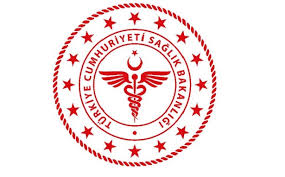                SAVUR PROF. DR. AZİZ SANCAR İLÇE DEVLET HASTANESİ                                    ATIKLARIN AYRIMI TALİMATI               SAVUR PROF. DR. AZİZ SANCAR İLÇE DEVLET HASTANESİ                                    ATIKLARIN AYRIMI TALİMATI               SAVUR PROF. DR. AZİZ SANCAR İLÇE DEVLET HASTANESİ                                    ATIKLARIN AYRIMI TALİMATI               SAVUR PROF. DR. AZİZ SANCAR İLÇE DEVLET HASTANESİ                                    ATIKLARIN AYRIMI TALİMATI               SAVUR PROF. DR. AZİZ SANCAR İLÇE DEVLET HASTANESİ                                    ATIKLARIN AYRIMI TALİMATI               SAVUR PROF. DR. AZİZ SANCAR İLÇE DEVLET HASTANESİ                                    ATIKLARIN AYRIMI TALİMATI               SAVUR PROF. DR. AZİZ SANCAR İLÇE DEVLET HASTANESİ                                    ATIKLARIN AYRIMI TALİMATI               SAVUR PROF. DR. AZİZ SANCAR İLÇE DEVLET HASTANESİ                                    ATIKLARIN AYRIMI TALİMATI KODUAY.TL.01YAYIN TARİHİ02.07.2017REVİZYON TARİHİ 04.01.2022REVİZYON NO01SAYFA SAYISI 02HAZIRLAYANKONTROL EDENONAYLAYANKalite Yönetim Direktörüİdari ve Mali İşler Müdür V.BaşhekimTürkan GELENVeysel ŞAŞMAZOğuz ÇELİK